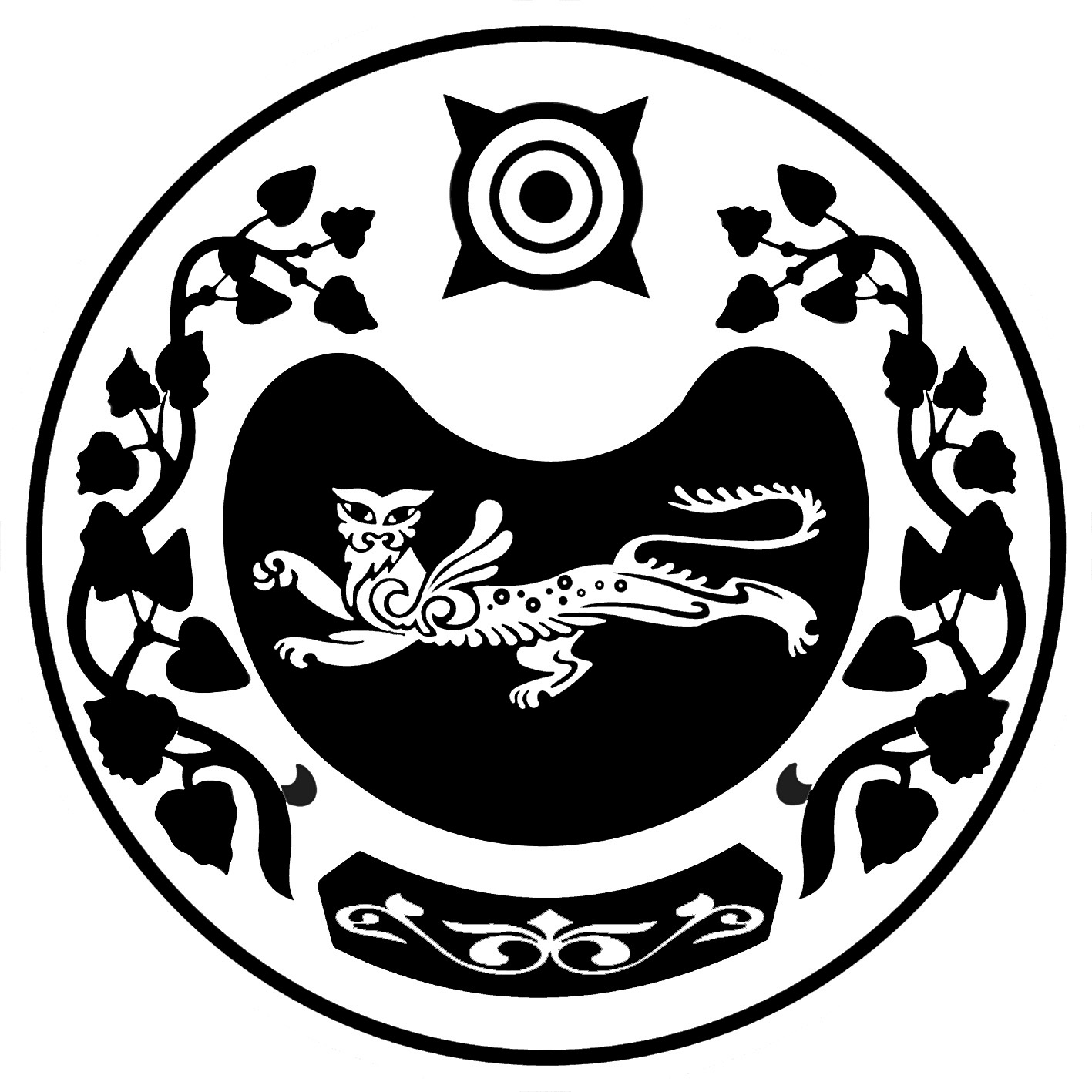 П О С Т А Н О В Л Е Н И Еот  08 апреля  2021 г.                                                                                                   № 9-пс. Весеннее О внесении в государственный адресный реестр сведений об адресе             В соответствии с Федеральным законом от 06 октября 2003 года №131- ФЗ «Об общих принципах организации местного самоуправления в Российской Федерации», Федеральным Законом от 28.12.2013 года №443-ФЗ «О федеральной информационной адресной системе и о внесении изменений в Федеральный закон «Об общих принципах организации местного самоуправления в Российской Федерации», Руководствуясь разделом 4 « Порядок проверки достоверности, полноты и актуальности содержащихся в государственном адресном реестре сведений, внесения изменений в сведения государственного адресного реестра и размещения ранее не размещенных в государственном адресном реестре сведений об адресах, присвоенных объектам адресации до дня вступления в силу Федерального закона», Постановление Правительства РФ от 22 мая 2015 года № 492  Администрация Весенненского сельсоветаПОСТАНОВЛЯЕТ:1. По результатам проведения инвентаризации внести в Федеральную информационную адресную систему адрес существующего объекта адресации (жилой дом) ранее неразмещенного в государственном адресном реестре на территории администрации Весенненский сельсовет: Российская Федерация, Республика Хакасия, Усть-Абаканский муниципальный район, Сельское поселение Весенненский сельсовет, село Весеннее , Целинная улица, дом 20.Глава Весенненского сельсовета                                            В.В. ИвановРОССИЯ ФЕДЕРАЦИЯЗЫХАКАС РЕСПУБЛИКАЗЫВЕСЕННЕНСКАЙ ААЛ ЧOБIНIНУСТАF-ПАЗЫРОССИЙСКАЯ ФЕДЕРАЦИЯРЕСПУБЛИКА ХАКАСИЯАДМИНИСТРАЦИЯВЕСЕННЕНСКОГО СЕЛЬСОВЕТА